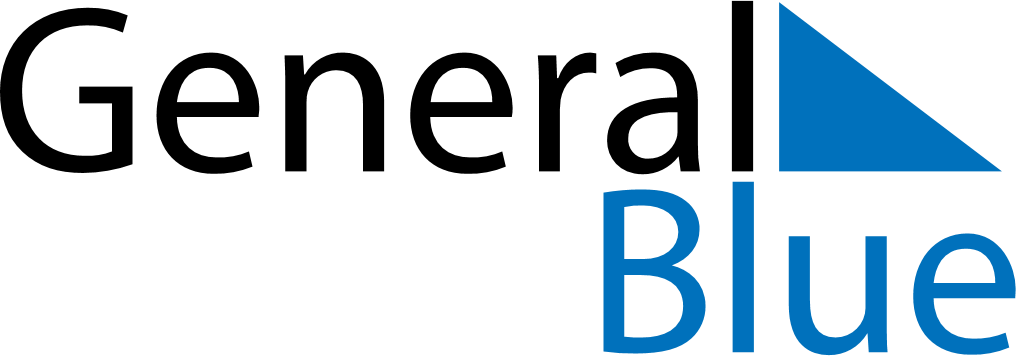 July 2021July 2021July 2021July 2021South SudanSouth SudanSouth SudanMondayTuesdayWednesdayThursdayFridaySaturdaySaturdaySunday1233456789101011Mother’s DayIndependence Day12131415161717181920212223242425Feast of the Sacrifice (Eid al-Adha)26272829303131Martyrs Day